Corporate Center AFG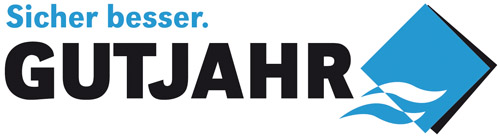 10 Jahre nach der Sanierung: makelloser Naturstein vor Unternehmenszentrale – dank Gutjahr-FlächendrainagenBickenbach/Bergstraße, 4. Juli 2017. Naturstein im Außenbereich – erstmal schön und edel anzusehen. Doch Staunässe führt oft im Laufe der Zeit zu unschönen Flecken. Nicht so in der Unternehmenszentrale des europäischen Technologie-Unternehmens Arbonia-Forster-Holding AG (AFG) im Kanton Thurgau in der Schweiz. Im Eingangsbereich und auf den Außentreppen der Konzernzentrale wurde vor fast zehn Jahren Valser Quarzit verarbeitet. Unter dem Belag sorgen spezielle Drainagesysteme dafür, dass die Steine dauerhaft repräsentativ bleiben – und bis heute makellos aussehen. Innovation, Qualität und Offenheit: Das sind die wichtigen Punkte der Unternehmensphilosophie von AFG – und die sollten sich auch in dem Büroneubau von 2008 widerspiegeln. Das Architektenbüro plante deshalb mit qualitativ hochwertigen Produkten und Materialien, darunter Valser Quarzit für den Außenbereich. Doch dieser hochwertige Belag hat – wie alle Natursteine – einen grundlegenden Nachteil: Er reagiert empfindlich auf Staunässe. Das führt im schlimmsten Fall zu hässlichen Ausblühungen und Feuchteflecken. Dass der hochwertige Naturstein hier auch nach fast zehn Jahren immer noch makellos aussieht, liegt an den intelligenten Drainagematten des Spezialanbieters Gutjahr: So hatte der Verarbeitungsbetrieb Peterer Natursteine (St. Gallen) die kapillarpassive Natursteindrainage AquaDrain EK für die Flächen und die Stufendrainage AquaDrain SD für die Treppen verarbeitet. Denn Einkornmörtel alleine – oft die übliche Verlegeart – reicht nicht aus, um Schäden langfristig zu verhindern. Untersuchungen belegen, dass diese Mörtel kapillaraktiv sind und Stauwasser zurück an die Oberfläche transportieren. Außerdem sintern die Randbereiche durch lösliche Kalke im Mörtel mit der Zeit zu. Ausblühungen und Feuchteflecken sind die Folge. Die Gutjahr-Drainagesysteme wurden als zusätzlicher „Schadensverhinderer“ eingesetzt. Flächendrainage speziell für NatursteinDie bei AFG eingesetzte Drainmatte AquaDrain EK stelzt den Belag großflächig auf. Die Drainkanäle bilden einen definierten Hohlraum, das Wasserableitvermögen der Gesamtkonstruktion verbessert sich um das bis zu 20fache. Gleichzeitig konnte der Natursteinbelag schneller abtrocknen, weil die Konstruktion hinterlüftet ist. AquaDrain EK verfügt über ein spezielles Gittergewebe, das dauerhaft wasserdurchlässig bleibt – ohne dass die löslichen Kalke im Einkornmörtel das Gewebe zusetzen.Die Funktionsweise von AquaDrain SD ist ähnlich. Im Gegensatz zur Flächendrainage besteht das System allerdings aus vorgeformten Winkelelementen – die Matten müssen also nicht extra für die Treppen zugeschnitten werden. Fachbetrieben bietet Gutjahr für beide Systeme eine 6-jährige Gewährleistung.Schwellenfreie Übergänge als StilmerkmalEine weitere Herausforderung beim Bau der AFG-Zentrale waren die Übergänge von außen nach innen. Sie sollten schwellenfrei sein und gleichzeitig zum restlichen Erscheinungsbild passen. Die pfiffige Lösung: AquaDrain Flex Drainroste von Gutjahr, die speziell für bequeme, regelgerechte Übergänge konzipiert wurden, kombiniert mit dem Valser Quarzit. Die Gitterrostauflage der Drainroste wurde durch gefrästen Naturstein ersetzt, die Funktionalität der Drainroste blieb bestehen. Dadurch wird das Wasser bis heute gezielt abgeleitet und gelangt nicht in den Innenraum. Über GutjahrGutjahr Systemtechnik mit Sitz in Bickenbach/Bergstraße (Hessen) entwickelt seit mehr als 25 Jahren Komplettlösungen für die sichere Entwässerung, Entlüftung und Entkopplung von Belägen – auf Balkonen, Terrassen und Außentreppen ebenso wie im Innenbereich und an Fassaden. Herzstück der Systeme sind Drainage- und Entkopplungsmatten. Passende Drainroste, Randprofile und Rinnen sowie Abdichtungen und Mörtelsysteme ergänzen die Produktpalette. Mittlerweile werden die Produkte von Gutjahr in einer Vielzahl europäischer Länder eingesetzt. Zudem hat das Unternehmen bereits mehrere Innovationspreise erhalten und wurde 2012 als Top 100-Unternehmen ausgezeichnet. Seit 2014 gehört Gutjahr zur Ardex-Gruppe. Presseanfragen bitte an:Arts & Others, Anja Kassubek, Daimlerstraße 12, D-61352 Bad HomburgTel. 06172/9022-131, a.kassubek@arts-others.de